Уважаемые ученики нашей школы, а также их родители! 1 сентября в 10.00 состоится торжественная линейка, на которую приглашаются учащиеся 1 – 11 классов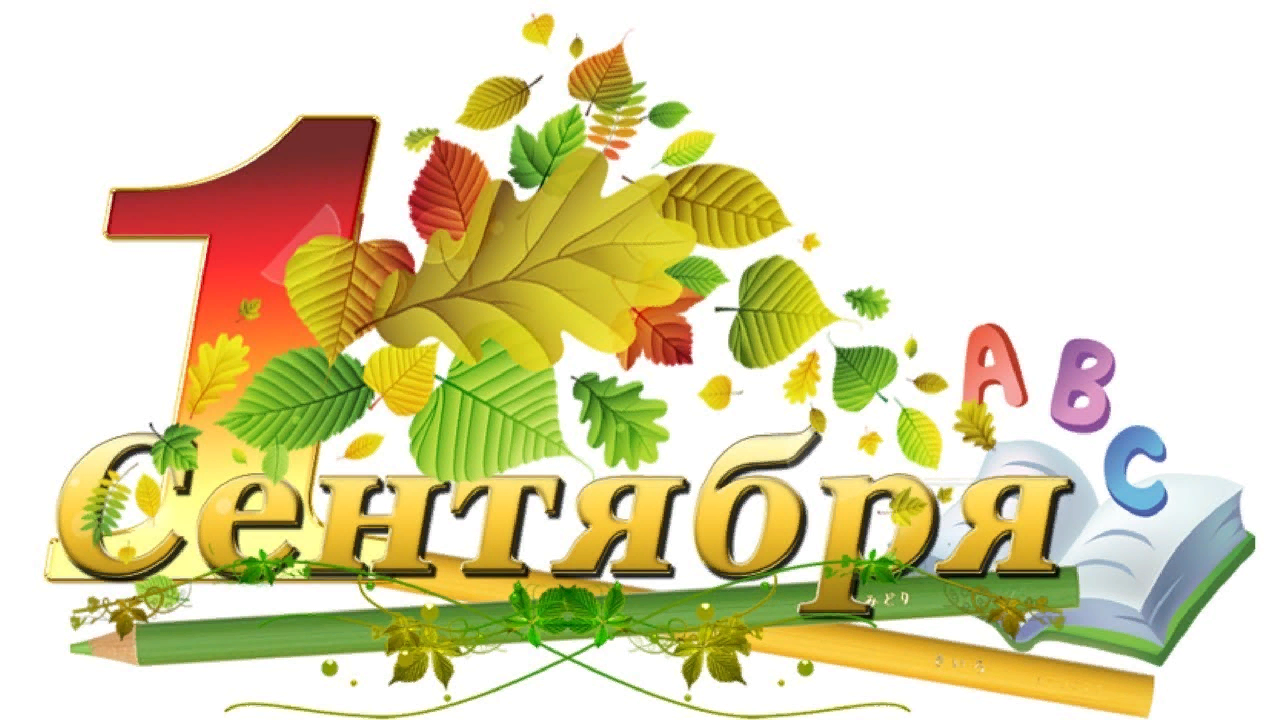 С уважением администрация школы